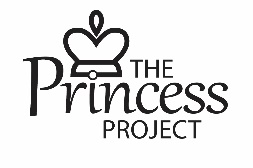 Maidstone Community Support Centre, 39 – 48 Marsham Street, Maidstone, ME14 1HH Tel: 01622 230713.www.princessproject.co.uk Email: hello@princessproject.co.ukHUB/TOTCYCLE REGISTRATION FORMClient DetailsName:		_______________________________________________________________________________Address:	_______________________________________________________________________________		_______________________________________________________________________________Postcode:	_______________________Contact No:	_______________________Email address:	___________________________________________________Age(s) of children: ________________________________________________________________Managing your personal dataBy signing this form you are confirming that you are consenting to the Princess Project holding and processing your personal data for the following processes (please tick the boxes where you grant consent): To keep me informed about news, events, activities and services taking place  To keep me informed about fundraising activities, campaigns and appeals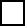    To provide relevant and appropriate advice and support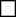   To work effectively with other organisations who may be supporting you by sharing information where necessary (e.g. the agency or organisation who referred you to us, and named organisations that we refer you onto)I consent to the Princess Project contacting me by: Post		Phone (including text)	 Whatsapp	Social Media		EmailI give permission for representatives of the Princess Project to take photographs and / or video of me and/or my child. I grant full rights to use the images resulting from the photography/video filming, and any reproductions or adaptations of the images for fundraising, publicity or other purposes to help achieve the charity’s aims. This might include (but is not limited to), the right to use them in their printed and online publicity, social media, press releases and funding applications.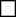 You can unsubscribe at any time by contacting us using the details at the top of the form.I have read and agree to the Totcycle Conditions of Use (overleaf)	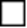 Signed:	__________________________________	Date:	_______________________Totcycle Conditions of UseThe Princess Project is unable to accept any responsibility or liability for the safety of items provided and it is the responsibility of the client to ensure items are safe to useItems taken from Totcycle should not be resold but returned to Totcycle or passed on free of charge to someone else who needs themUnless it is an emergency, families are only able to access Totcycle once a month to ensure that donations are shared out fairlyTotcycle items should only be taken for use by the person visiting; donations should not be taken on behalf of someone else (unless they are being collected by a third party for delivery to a Totcycle client)Items requested and reserved from Totcycle will only be held for a maximum of 2 weeks, and if uncollected at that time will be passed to the next person waiting. Please let us know if you are unable to attend a Totcycle appointmentIf we try to deliver to you at a pre-arranged time but there is no-one in, items will then need to be collected from one of our Hubs.